Publicado en Madrid el 03/04/2020 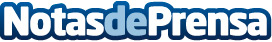 Ecommerce Tour, el mayor evento de marketing y comercio electrónico se convierte en VIRTUALEl próximo 23 y 24 de abril tendrá lugar el Ecommerce Tour Andalucía, que por primera vez se celebrará de forma virtual debido a la actual situación provocada por el virus COVID-19Datos de contacto:Axicom916 611 737 Nota de prensa publicada en: https://www.notasdeprensa.es/ecommerce-tour-el-mayor-evento-de-marketing-y Categorias: Nacional Marketing Andalucia Emprendedores Eventos E-Commerce Ciberseguridad Consumo http://www.notasdeprensa.es